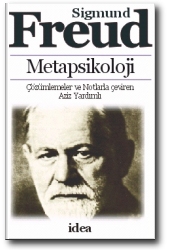 
Freud’un Metapsikolojik Metinleri İçin
ÇÖZÜMLEMELER ve NOTLAR
AZİZ YARDIMLINARSİSSİZM ÜZERİNE
(1914c)** I **
Narsissizm Terimi Havelock Ellis ve Paul Näcke Tarafından Getirildi 47
Narsissizm Bireyin Kendi Bedenini Tam Duyusal Doyum Veren Eşeysel Bir Nesne Olarak Alma Tutumudur 47
Kendi Bedenini *Tam Doyum Nesnesi Olarak Kullanma Düzeyinde* Narsissizm Bir Sapıklıktır 47
Ama Çok Daha Geniş Ruhçözümsel Bir Kavram Olarak Narsissizm *Düzenli* Eşeysel Gelişimde Bir Evredir 47
Narsissizm Öz-Sakınım İçgüdülerinin Bencillik Yönünde Libidinal Bir Tümlecidir 47
Birincil Narsissizm [Doğuştan Öz-Sevgi] 48
Paranoyanın İki Özelliği: 1) Megalomanya; 2) Olgusallık İlgisinin Azalışı (Ruhçözümlemeye Kapalı Olmalarının Nedeni) 48
Histeri Ya Da Saplantı Sinircesi Olgusallık İle İlişkisinden Bölümsel (Motor) Olarak Vazgeçmiştir: Ama Düşlemsel Erotik İlişkisi Sürer 48
Paranoyada Libidonun Olgusallık İlişkisi Düşlemsel Düzlemde De Kopmuştur 48
Şizofrenide Geri Çekilen Libidonun Yazgısı: Nesne-Libido Pahasına Megalomanya 48
Megalomanyada Olgusallıktan Geri Çekilen Libido Bene Yönelir: Narsissizm *Yeniden*-Doğar 48
İkincil Narsissizm: Nesne-Yatırımının İçeri Çekilmesidir Ve Birincil Narsissizm Üzerine Kurulur 48
[Freud Burada Şizofreni Sorununu İrdelemediğini Vurguluyor] 49
Bene Yönelik Kökensel Bir Libidinal Yatırım (Birincil Narsissizm) Vardır 49
Nesne-Libido Birincil Narsissizmin Türevidir 49
Ben-Libido Ve Nesne-Libido Arasındaki Karşıtlık: Birinin Kullanımı Ötekini Yoksullaştırır 49
Nesne-Libidonun Uç Noktası: Sevgi (Ben-Libido Pahasına) 49
Ruhsal Erkeler (Birincil) Narsissizm Durumunda Ayrımlaşmamıştır 49
Eşeysel Erke (=Libido) Ben-İçgüdülerinden Ayrıdır 50
Soru 1) Narsissizmin Öz-Erotizm (Libidonun Erken Bir Durumu) İle İlişkisi Nedir? 50
Soru 2) Eşeysel Bir Libidonun Eşeysel Olmayan Bir Erkeden Ayrımı Niçin Gereksin? 50
Yanıt 1) Narsissizm = Öz-Erotizm + “Yeni Bir Ruhsal Eylem” 50
(Freud’un Yöntem Üzerine Görüşleri) 50
Yanıt 2) Ayrım Eşey-İçgüdüleri Ve Ben-İçgüdüleri Arasındaki Ayrımı Varsayar (Bu Ayrım Sinircenin Gözleminden Doğdu) 51
Birey, En Sonunda, 1) Ustur; Ve 2) Kendi Tohum-Plazmasına Bir Ektir 51
Tüm Ruhbilimsel İşlevler En Sonunda İnsan Bedeninin Özdeksel/Örgensel Temeli Üzerine Dayanırlar 51
Ben-İçgüdüleri Ve Eşey-İçgüdüleri Sayıltısı Ruhbilimsel Değil Ama Yaşambilimsel Temel Üzerine Dayanır 52
Eşeysel Erke Arı Ruhsal (Ansal) Erkenin Bir Türevi Olabilir 52Jung’un Libido Kuramını Çürütmesinin Çürütülmesi 52
Freud, Jung’un Sanısının Tersine, Daha Geniş Bir Kavram Varsayarak Libido Kuramını Geri Çekmiş Değildir 52
Jung: Normal Olgusallık İşlevinin Yadsınması Yalnızca Libidonun Geri Çekilişi Yoluyla Açıklanamaz 53** II **
Narsissizmi *Doğrudan* İncelemenin Güçlüğü Ona Paranoyalar Aracılığıyla Yaklaşmayı Gerektirir 54
 Örgensel Hastalığın Libido Dağılımı Üzerindeki Etkileri 54
1) Bedensel Acı Nesnel Libidinal Yatırımı Sonlandırır; Ruhçözümsel Terimlerde— 54
2) Bedensel Acı Libidinal Yatırımları Bene Geri Çevirir 54
Uyku Durumu Da Narsissistik Bir Geri Çekiliştir 54
Hipokondria (Hastalık Hastalığı) İrdeleniyor 55
Hipokondriak İlgisini Ve Libidosunu Dışarıdan Çekerek ‘Hasta’ Örgen Üzerinde Yoğunlaştırır 55
Hipokondriak Duyumlar Sinirce Duyumları Gibidir (Örgensel Olarak Temelsiz) 55
Genitaller Normal İşlevlerinde Hastalıklı Örgeni Andırırlar 55
Bedenin Tüm Bölgeleri Erotojeniktir (=Erojenik) Ve Genital Andırımlı Davranabilirler 55
Böylece, Hipokondria Da Bir Libido Dağılımı Sorunudur 56
Hipokondrik Durum Ben-Libodunun Engellenmesini İlgilendirir 56
Narsissizm Niçin Aşılır? 56
Libidonun Nesnelere Yönelmesini Zorunlu Kılan Şey Nedir? 56
Libido Ben-Yatırımı Belli Bir Ölçüyü Aşınca Nesnelere Taşar: Narsissizm Evrensel Sevgiye Yükselerek İyileşebilir 56
Dışa Boşalamayan Uyarıların Ruhsal Aygıtta İşlenmelerinin Önemi 57
Parafrenianın Düzeneği 57
Parafreniada (Histeri İle Karşıtlık İçinde) Libido Düşlem Nesnelerine Değil Ama Bene Geri Döner 57
Parafreniklerde Libidonun Nesnelerden Sık Sık Bölümsel Olarak Kopar 57
Normal Sevgi Yaşamının İncelemesi Yoluyla Narsissizm Çözümlemesine Yaklaşım 58
Nesne-Seçimi Tipleri: 1) Dayanma-Tipi; 2) Narsissistik Tip 58
Eşeysel İçgüdüler *Başlangıçta* Ben İçgüdülerinin Doyumuna Bağımlıdır 58
Nesne-Seçiminin Dayanma-Tipi: Anneye Ya Da Anne Almaşığına Bağımlılık 58
Narsissistik Nesne Seçimi Tipi: Sevgi Nesnesini Annede Değil Ama Kendi Kendisinde Bulan Sapıklık Ve Eşcinsellik 58
İki Nesne-Seçimi Tipi De Her İnsana Açıktır 59
İnsanın İki Kökensel Eşeysel-Nesnesi Varı: Kendi Kendisi Ve Annesi 59
Erkekte Dayanma-Tipindeki Tam Nesne-Sevgisi Başattır: Sevme Eğilimi 59
Dişide Erinlik Narsissizmin Yeğinleşmesine Götürür: Sevilme Eğilimi 59
** NESNE SEÇİMİNE GÖTÜREN YOLLAR ** 60
Ebeveynlerin Çocuk Sevgileri Vazgeçmiş Oldukları Kendi Narsissizmlerinin Bir Yeniden Dirilişidir 61** III **
Narsissizmin Yazgısı (Narsissizmden En Yakın Çıkarsamalar) 62
Eneme Karmaşası: Ayrımlaşmamış Ben- ve Eşey-İçgüdüleri Kendilerini Narsissistik İlgiler Olarak Gösterirler 62
Adler’in Eril Başkaldırısı Libidinal Değil Ama Toplumsal Bir Temelden Türetilir 62
Ruhçözümlemenin Bakış Açısından Eril Başkaldırı (Karakter Oluşumunda Bileşen) Narsissistik Doğadadır Ve Eneme Karmaşasından Türer 62
Eril Başkaldırı Sinirce Nedeni Değildir 62
Normal Yetişkinde Çocukluk Megalomanyası Ve Narsissizmi Ortadan Kalkar 63
** Yetişkinde Ben-Libidoya Ne Olmuştur? ** 63
Libidinal Dürtülerin Bireyin Ekinsel Tasarımları İle Çatışması Patojenik Baskıya Götürür 63
Baskı Benin Öz-Saygısından Kaynaklanır 63
Ben İdeali Baskının Koşuludur 63
Narsissistik Libido Ben-İdealinin Üzerine Kayar 63
Ben İdeali (=Baskı) Yitik Narsissistik Doyumun Yeniden Kazanılmasına Hizmet Eder 63İdeal Oluşumu Ve Yüceltme Arasındaki İlişki Nedir? 63
** İÇGÜDÜDE ** YÜCELTME: Nesne-Libidoyu İlgilendirir, Ve *İçgüdünün* Eşeysel Olmayan Doyumunu Hedefler 64
** NESNEYİ ** İDEALLEŞTİRME: Nesne-Libidonun Ya Da Ben-Libidonun Alanında *Nesneyi* Ruhsal Olarak Yükseltir 64
Ben-İdealin Oluşumu İçgüdü Yüceltmesi Değildir 64
İdeal Oluşumu Baskı Gerektirirken, İçgüdü Yüceltmesi Baskısızca Yerine Getirilebilir 64
Ben İdeali İçin Ölçüt Nedir? 64
Ben İdeali İçin Ölçüt Duyunçtur [Bir Üst-Güç Tarafından Gözlenme: Paranoya] 64
Duyunç Temelde Aile Eleştirisi + Toplumsal Eleştiri Tarafından Belirlenir 65
Öz-Saygı Narsissistik Libidoya Bağımlıdır 66
Öz-Saygı Parafreniklerde Artmıştır 67
Nesneye Libido-Yatırımı Öz-Saygıyı Azaltır 67
Benin Gelişimi Birincil Narsissizmden Uzaklaşmayı (Ben İdeali) İmler 68